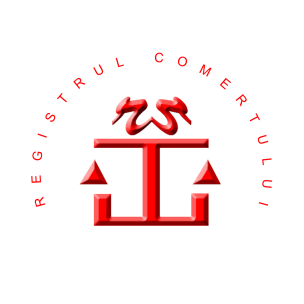 317522/07.07.2016Către:Operatorii economici interesaţi de participarea la procedura de achiziţie publică organizată de ONRC în vederea atribuirii acordului - cadru având ca obiect achizitia de „Servicii de extindere a subsistemului informatic Buletinul procedurilor de insolvență din dotarea ONRC cu modulul BPI-persoane fizice bazat pe infrastructură externalizată”, anunț de participare publicat pe www.e-licitatie.ro  sub nr. 168574/26.05.2016Urmare solicitării dumneavoastră de clarificare nr. 503/07.07.2016, înregistrată la Oficiul Național al Registrului Comerțului sub nr. 314690/07.07.2016, comisia de elaborare a documentației de atribuire aduce următoarea clarificare:Întrebarea 1:Prin fișa de date a achiziției se solicită ca din echipa de proiect să facă parte un Expert infrastructura de cloud care să îndeplinească următoarele cerințe:Absolvent de studii superioare, finalizate prin diploma de licenta sau echivalent; Cunostinte în domeniul de cloud computing, respectiv cunostinte privind caracteristicile cloud computing privite dintr-o perspectiva de business, impactul si modificarile cloud computing în managementul serviciilor informatice, riscurile presupuse, dovedite prin diplome/certificari eliberate de catre o autoritate publica competenta sau de catre un organism de drept public sau privat sau orice alt document suport echivalent; Cunostinte privind instalarea, configurarea serverelor de aplicatii, identificarea problemelor si implementarea domeniilor de securitate, dovedite prin diplome/certificari eliberate de catre o autoritate publica competenta sau de catre un organism de drept public sau privat sau orice alt document suport echivalent; Cunostinte privind definirea proceselor de securitate a informatiei, crearea de cerinte pentru asigurarea securitatii informatiei, dovedite prin diplome/certificari eliberate de catre o autoritate publica competenta sau de catre un organism de drept public sau privat sau orice alt document suport echivalent; Experienta specifica dovedita prin implicarea intr-un contract in care a avut atributii/activitati similare cu cele pe care le va avea in contractul ce urmeaza a fi incheiat;Ţinînd cont de specificul acestor certificări în domenii diferite (cloud computing, securitatea informaţiilor) va rugăm să acceptaţi ca pentru acest rol să fie prezentaţi doi experţi care să îndeplinească cerinţele solicitate în mod cumulativ, fără ca prin aceasta să fie afectată calitatea servicilor ce vor fi prestate.Întrebarea 2:Prin fișa de date a achiziției se solicită ca din echipa de proiect să facă parte un Expert virtualizare care să îndeplinească următoarele cerințe:Absolvent de studii superioare, finalizate prin diploma de licenta sau echivalent; Cunostinte privind instalarea, implementarea si configurarea solutiilor de virtualizare, dovedite prin diplome/certificari in domeniu eliberate de catre o autoritate publica competenta sau de catre un organism de drept public sau privat sau orice alt document suport echivalent; Cunostinte în domeniul infrastructurilor integrate ce îmbina resurse de interconectare în retea, stocare, calcul, virtualizare si aplicatii, dovedite prin diplome/certificari in domeniu eliberate de catre o autoritate publica competenta sau de catre un organism de drept public sau privat sau orice alt document suport echivalent; Cunostinte privind optimizarea si managementul infrastructurilor IT bazate pe tehnologii de virtualizare, dovedite prin diplome/certificari in domeniu eliberate de catre o autoritate publica competenta sau de catre un organism de drept public sau privat sau orice alt document suport echivalent; Experienta specifica dovedita prin implicarea intr-un contract in care a avut atributii/activitati similare cu cele pe care le va avea in contractul ce urmeaza a fi incheiat;Ţinînd cont de specificul acestor certificări în domenii diferite (soluţii de virtualizare, infrastructura virtualizare) vă rugăm să acceptaţi ca pentru acest rol să fie prezentaţi doi experţi care să îndeplinească cerinţele solicitate în mod cumulativ, fără ca prin aceasta să fie afectată calitatea servicilor ce vor fi prestate.Răspuns comun la  întrebarea 1 și 2:Cerințele minime de calificare stabilite pentru fiecare dintre experții responsabili cu îndeplinirea contractului au fost formulate cu respectarea dispozițiilor legislative aplicabile, având în vedere necesitățile autorității contractante, prin directă raportare la durata și complexitatea contractului. Fiecare dintre cerințele de calificare formulate au avut în vedere responsabilitățile aflate în sarcina experților solicitați și care decurg din prevederile caietului de sarcini, respectiv din analiza, complexitatea și sincronizarea activităților care urmează să fie desfășurate în cadrul contractului. Având în vedere aceste aspecte, în vederea calificării, ofertantul va propune cel puțin un expert care să îndeplinească integral cerințele de calificare formulate în fișa de date a achiziției și în anunțul de participare, pentru pozițiile pentru care aceștia sunt propuși. COMISIA DE ELABORARE A DOCUMENTAȚIEI DE ATRIBUIRE